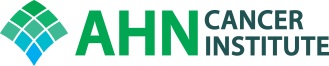 AHNCI BREAST PROGRAM TUMOR BOARDTuesday, March 3, 20204:00-5:00 PmPugh Classroom, 2nd floor, AHNCIPlease join from your computer, tablet or smartphone at:Zoom: https://zoom.us/j/668851547  Phone:  646-558-8656 Meeting ID: 668 851 547Objectives •To analyze the clinical, radiological, and pathologic manifestations of malignant breast tumors. •To describe surgical, systemic, and radiation modalities that will enhance patient treatment, survival, quality of life, patient safety and related factors.Accreditation:Allegheny General Hospital is accredited by the Accreditation Council for Continuing Medical Education to provide continuing education for physicians. Allegheny General Hospital designates this live activity for a maximum of 1.0 AMA PRA Category 1 Credits™.  Physicians should claim only the credit commensurate with the extent of their participation in the activity.DisclosureIn accordance with the Accreditation Council for Continuing Medical Education (ACCME) and the policy of Allegheny General Hospital, presenters must disclose all relevant financial relationships, which in the context of their presentation(s), could be perceived as a real or apparent conflict of interest, (e.g., ownership of stock, honoraria, or consulting fees).  Any identifiable conflicts will be resolved prior to the activity.  Any such relationships will be disclosed to the learner prior to the presentation(s).  Dr. Thomas Julian nor Dr. Angela Keleher have nothing to disclose.Case De-identified patientReasonPresenter1AW MRN: 5145281 DOB: 2/25/1960 Adjuvant treatment plan, more advance disease – seen on final pathology.Dr. A. Keleher2CR MRN: 208022 DOB: 10/16/1945 Management >70 yr. ? omit XRT, omit SLNBx Dr. A. Keleher3KJ  MRN: 4376646 DOB: 6/20/1968 Management surgery planning.Dr. A. Keleher